PLAN POLOWAŃ ZBIOROWYCH K.K.Ł. NR 52 W SEZONIE 2023/2024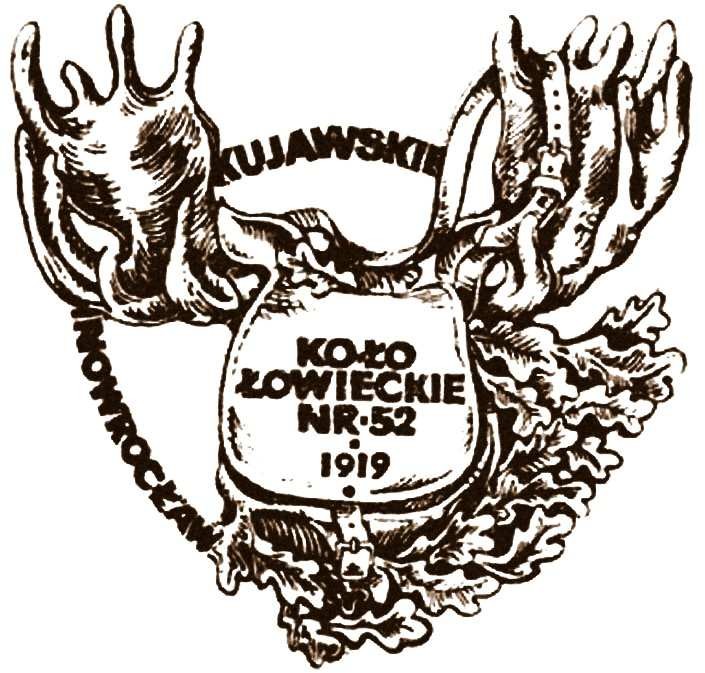 Tereny polowań:Obwód nr 236, Nadleśnictwo CzłopaLeśnictwa: Raczyk, Zielony Stok, Wołowe Lasy, Jaglice, Mielęcin *OPCJONALNIE – w zależności od wykonania planu oraz innych czynników, termin polowania należy potwierdzić u prowadzącego polowanie lub łowczego kołaUWAGI:Koszty wszystkich polowań w zależności od stanu finansowego w kole.Ze względu na zaawansowanie wykonania planu zwierzyny, warunki pogodowe w łowiskach oraz liczbę chętnych myśliwych, możliwe są zmiany w planie polowań, dlatego każdorazowo należy upewnić się u prowadzących polowanie lub łowczego koła, czy dane polowanie się odbędzie. Oddzielne komunikaty będą rozsyłane przez SMS i/lub Komunikaty na platformie EPI24.Wszyscy, którzy wyrażą chęć uczestnictwa w polowaniu są zobowiązani zgłosić swój udział nie później niż na 5 dni przed terminem rozpoczęcia danego polowania: w obw. 236 prowadzącym polowanie lub vice łowczemu Koła, a w obw. 202 i 204 prowadzącym polowanie lub łowczemu Koła pod rygorem nie dopuszczenia do udziału w polowaniu.W przypadku braku chętnych myśliwych do udziału w polowaniu, polowania będą odwołane.Ilość myśliwych biorących udział w polowaniu zbiorowym określają prowadzący polowanie.Z a Z a r z ą d2LPDATANUMER OBWODUPROWADZĄCYGATUNEK ZWIERZYNYMIEJSCE ZBIÓRKI1.28.10.2023236N-ctwo CzłopaS. SiwaH. Jakubowskidzik jeleń sarna lisBUKOWO 7:303.09-10.12.2023236N-ctwo CzłopaS. SiwaH. Jakubowskidzik jeleń sarna lisBUKOWO 7:305.06-07.01.2024236N-ctwo CzłopaS. SiwaH. Jakubowskidzik jeleń sarna lisBUKOWO 7:30 (*OPCJONALNIE)